Phần đáp án câu trắc nghiệm: Tổng câu trắc nghiệm: 40.SỞ GD&ĐT ĐẮK LẮKTRƯỜNG THPT NGÔ GIA TỰ(Không kể thời gian phát đề) ĐÁP ÁN KIỂM TRA CUỐI HỌC KỲ 2NĂM HỌC 2020-2021MÔN GIÁO DỤC CÔNG DÂN – Khối lớp 12 Thời gian làm bài : 45 phút 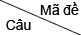 00100200300400500600700881[0.25] C[0.25] A[0.25] B[0.25] D[0.25] C[0.25] C[0.25] B[0.25] C82[0.25] D[0.25] B[0.25] D[0.25] C[0.25] D[0.25] B[0.25] D[0.25] B83[0.25] B[0.25] B[0.25] A[0.25] A[0.25] D[0.25] C[0.25] B[0.25] C84[0.25] C[0.25] C[0.25] B[0.25] D[0.25] B[0.25] D[0.25] B[0.25] D85[0.25] D[0.25] C[0.25] B[0.25] C[0.25] C[0.25] B[0.25] A[0.25] C86[0.25] A[0.25] A[0.25] A[0.25] B[0.25] C[0.25] B[0.25] C[0.25] A87[0.25] A[0.25] A[0.25] C[0.25] B[0.25] B[0.25] C[0.25] D[0.25] B88[0.25] C[0.25] B[0.25] D[0.25] D[0.25] B[0.25] A[0.25] D[0.25] B89[0.25] B[0.25] C[0.25] C[0.25] D[0.25] D[0.25] A[0.25] B[0.25] A90[0.25] C[0.25] C[0.25] C[0.25] B[0.25] A[0.25] B[0.25] B[0.25] D91[0.25] D[0.25] D[0.25] D[0.25] B[0.25] C[0.25] D[0.25] A[0.25] C92[0.25] D[0.25] B[0.25] D[0.25] A[0.25] B[0.25] D[0.25] C[0.25] C93[0.25] A[0.25] D[0.25] B[0.25] A[0.25] A[0.25] B[0.25] D[0.25] D94[0.25] B[0.25] C[0.25] A[0.25] C[0.25] A[0.25] C[0.25] A[0.25] B95[0.25] A[0.25] B[0.25] B[0.25] C[0.25] C[0.25] A[0.25] D[0.25] A96[0.25] B[0.25] A[0.25] B[0.25] B[0.25] D[0.25] B[0.25] D[0.25] D97[0.25] B[0.25] C[0.25] D[0.25] D[0.25] C[0.25] B[0.25] C[0.25] A98[0.25] D[0.25] D[0.25] C[0.25] C[0.25] B[0.25] A[0.25] C[0.25] B99[0.25] A[0.25] B[0.25] D[0.25] D[0.25] B[0.25] D[0.25] A[0.25] B100[0.25] A[0.25] C[0.25] D[0.25] C[0.25] D[0.25] C[0.25] D[0.25] C101[0.25] C[0.25] D[0.25] A[0.25] A[0.25] D[0.25] A[0.25] C[0.25] C102[0.25] C[0.25] A[0.25] C[0.25] D[0.25] C[0.25] A[0.25] C[0.25] A103[0.25] A[0.25] A[0.25] C[0.25] B[0.25] A[0.25] C[0.25] B[0.25] A104[0.25] A[0.25] B[0.25] B[0.25] A[0.25] A[0.25] D[0.25] B[0.25] C105[0.25] C[0.25] D[0.25] D[0.25] B[0.25] B[0.25] D[0.25] C[0.25] D106[0.25] B[0.25] C[0.25] A[0.25] B[0.25] D[0.25] A[0.25] A[0.25] C107[0.25] C[0.25] D[0.25] D[0.25] D[0.25] C[0.25] C[0.25] B[0.25] D108[0.25] C[0.25] C[0.25] A[0.25] C[0.25] D[0.25] B[0.25] D[0.25] D109[0.25] D[0.25] B[0.25] C[0.25] D[0.25] C[0.25] D[0.25] B[0.25] B110[0.25] A[0.25] D[0.25] C[0.25] A[0.25] A[0.25] D[0.25] A[0.25] A111[0.25] D[0.25] A[0.25] B[0.25] C[0.25] B[0.25] C[0.25] C[0.25] B112[0.25] C[0.25] A[0.25] D[0.25] D[0.25] C[0.25] A[0.25] C[0.25] A113[0.25] B[0.25] D[0.25] A[0.25] A[0.25] A[0.25] D[0.25] D[0.25] C114[0.25] D[0.25] B[0.25] B[0.25] B[0.25] A[0.25] A[0.25] B[0.25] B115[0.25] A[0.25] B[0.25] B[0.25] B[0.25] B[0.25] C[0.25] A[0.25] B116[0.25] A[0.25] D[0.25] C[0.25] A[0.25] B[0.25] C[0.25] A[0.25] A117[0.25] B[0.25] A[0.25] C[0.25] A[0.25] A[0.25] A[0.25] C[0.25] D118[0.25] B[0.25] C[0.25] A[0.25] C[0.25] D[0.25] B[0.25] D[0.25] A119[0.25] D[0.25] A[0.25] A[0.25] C[0.25] D[0.25] B[0.25] A[0.25] D120[0.25] D[0.25] D[0.25] C[0.25] A[0.25] A[0.25] B[0.25] A[0.25] D